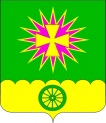 СОВЕТ НОВОВЕЛИЧКОВСКОГО СЕЛЬСКОГО ПОСЕЛЕНИЯДИНСКОГО РАЙОНАРЕШЕНИЕот 26.09.2019								                   № 3-1/4станица НововеличковскаяО составах постоянных комиссий Совета Нововеличковского сельского поселения Динского районачетвертого созываВ соответствии со статьями 24, 29 Устава Нововеличковского сельского поселения Динского района, разделом 3 Регламента Совета Нововеличковского сельского поселения Динского района, с учетом заявлений депутатов Совета Нововеличковского сельского поселения Динского района четвертого созыва, Совет Нововеличковского сельского поселения Динского района р е ш и л:1. Утвердить персональный состав постоянных комиссий Совета Нововеличковского сельского поселения Динского района:1. Счетно-ревизионная:Лашко Т.М.Сидорец Ю.А.Ануфриева Л.Х.Шевченко Л.А.Демочко В.Ю.2. По вопросам ЖКХ и благоустройства:Журиков С.А.Миранков А.А.Пергунов С.А.Гусейнов З.Г.Подолякин Д.А.3. По земельным вопросам:Иванько О.В.Кононенко О.М.Кравченко В.С.Костенко В.Ф.24. Бюджетная комиссия:Лапин А.А.Юрченко Н.И.Асеева Т.Л.Вуймин В.В.Кочарян М.А.5. По правовым и социальным вопросам:Белогай Т.Б.Лиман Е.В.Ярославская Я.Г.Максен Е.А.Танаев А.Ю.2. Решение вступает в силу со дня его подписания.Председатель Совета Нововеличковского сельского поселенияДинского района								            В.А.Габлая